Администрация Канского района Красноярского края напоминает  о правилах утилизации золы  			     Контейнеры в отопительный̆ сезон превращаются в источник потенциальной̆ опасности. Жители топят печки, а неостывшие золу   складывают в контейнер. ⠀	        Источник огня в контейнере не только гарантия  невывоза ТКО, но и потенциальная угроза живущим рядом людям. 
⠀  ⠀ 
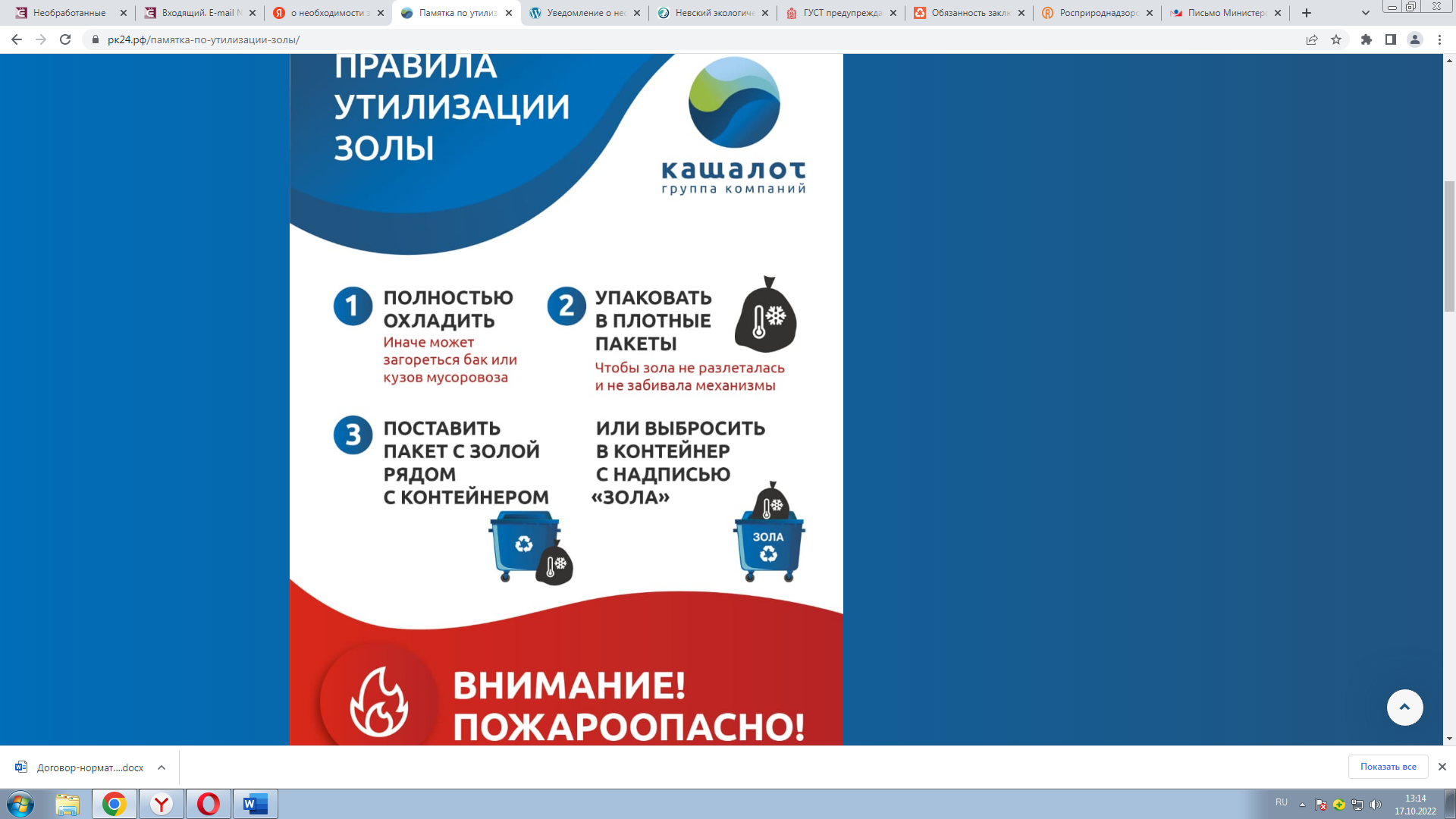 Соблюдаете правила по утилизации золошлаковых отходов, и пусть Ваш дом будет теплым и безопасным. 